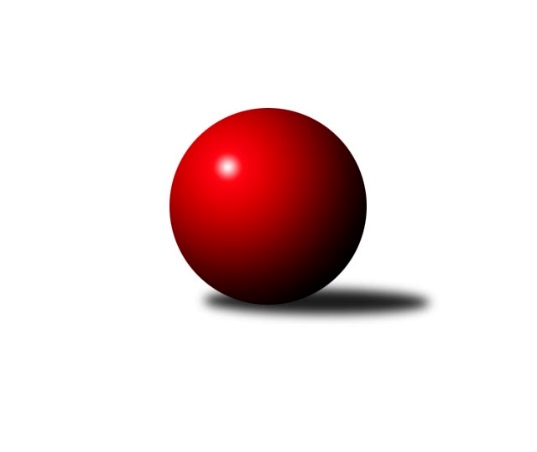 Č.12Ročník 2021/2022	26.11.2021Nejlepšího výkonu v tomto kole: 2659 dosáhlo družstvo: KK Orel TelniceJihomoravský KP1 sever 2021/2022Výsledky 12. kolaSouhrnný přehled výsledků:SKK Veverky Brno	- SOS Židenice	7:1	2569:2425	7.0:5.0	24.11.KK Mor.Slávia Brno C	- KK Mor.Slávia Brno D	2:6	2500:2590	2.0:10.0	24.11.SK Brno Žabovřesky 	- KK Mor.Slávia Brno B	4:4	2574:2562	7.0:5.0	25.11.KK Slovan Rosice C	- KK Velen Boskovice 	6:2	2525:2430	6.0:6.0	25.11.KK Orel Telnice	- KS Devítka Brno	8:0	2659:2422	11.0:1.0	26.11.TJ Sokol Husovice D	- KK Orel Ivančice	6:2	2580:2443	8.0:4.0	26.11.Tabulka družstev:	1.	KK Orel Telnice	11	10	0	1	68.5 : 19.5 	91.5 : 40.5 	 2600	20	2.	SK Brno Žabovřesky	11	8	1	2	58.5 : 29.5 	82.0 : 50.0 	 2586	17*	3.	TJ Sokol Brno IV	10	8	0	2	53.0 : 27.0 	75.5 : 44.5 	 2496	16	4.	TJ Sokol Husovice D	11	6	0	5	47.0 : 41.0 	65.5 : 66.5 	 2467	12	5.	KK Orel Ivančice	11	5	1	5	39.5 : 48.5 	58.0 : 74.0 	 2422	11	6.	SKK Veverky Brno	11	5	0	6	44.5 : 43.5 	66.0 : 66.0 	 2390	10	7.	KK Mor.Slávia Brno B	11	4	2	5	42.0 : 46.0 	62.0 : 70.0 	 2538	10	8.	KK Mor.Slávia Brno D	11	5	0	6	38.0 : 50.0 	56.0 : 76.0 	 2438	10	9.	SOS Židenice	9	4	1	4	35.0 : 37.0 	54.5 : 53.5 	 2482	9	10.	KK Velen Boskovice	11	3	2	6	42.5 : 45.5 	69.5 : 62.5 	 2440	8	11.	KK Mor.Slávia Brno C	11	4	0	7	30.0 : 58.0 	51.5 : 80.5 	 2406	8	12.	KS Devítka Brno	11	2	1	8	30.0 : 58.0 	54.0 : 78.0 	 2371	5	13.	KK Slovan Rosice C	11	2	0	9	31.5 : 56.5 	54.0 : 78.0 	 2451	4  * Družstvu SK Brno Žabovřesky budou v konečné tabulce odečteny 2 body
Podrobné výsledky kola:	 SKK Veverky Brno	2569	7:1	2425	SOS Židenice	Tomáš Rak	 	 192 	 217 		409 	 0:2 	 437 	 	210 	 227		Soňa Lahodová	Jana Pavlů	 	 197 	 224 		421 	 2:0 	 390 	 	184 	 206		Ivana Majerová *1	Radek Hnilička	 	 182 	 218 		400 	 1:1 	 380 	 	188 	 192		Věra Matevová	Martin Zubatý	 	 211 	 244 		455 	 1:1 	 428 	 	214 	 214		Petr Woller	Jaromíra Čáslavská	 	 201 	 240 		441 	 2:0 	 390 	 	197 	 193		Pavel Suchan	Petr Večeřa	 	 207 	 236 		443 	 1:1 	 400 	 	209 	 191		Ladislav Majerrozhodčí:  Vedoucí družstevstřídání: *1 od 51. hodu Renata BinkováNejlepší výkon utkání: 455 - Martin Zubatý	 KK Mor.Slávia Brno C	2500	2:6	2590	KK Mor.Slávia Brno D	Zdeněk Ondráček	 	 219 	 193 		412 	 0:2 	 458 	 	238 	 220		Jiří Bělohlávek	Petr Žažo	 	 216 	 240 		456 	 1:1 	 431 	 	225 	 206		Tereza Nová	Josef Polák	 	 188 	 198 		386 	 0:2 	 410 	 	204 	 206		Radka Šindelářová	Filip Žažo	 	 220 	 227 		447 	 1:1 	 423 	 	222 	 201		Jiří Kisling	Zdeněk Žižlavský	 	 189 	 204 		393 	 0:2 	 426 	 	200 	 226		Roman Janderka	Miroslav Oujezdský	 	 191 	 215 		406 	 0:2 	 442 	 	220 	 222		František Kramářrozhodčí: Jan BernatíkNejlepší výkon utkání: 458 - Jiří Bělohlávek	 SK Brno Žabovřesky 	2574	4:4	2562	KK Mor.Slávia Brno B	Eduard Ostřížek	 	 208 	 207 		415 	 1:1 	 423 	 	218 	 205		Jan Bernatík	Oldřich Šikula	 	 232 	 206 		438 	 1:1 	 452 	 	226 	 226		Ondřej Němec	Richard Coufal	 	 215 	 244 		459 	 2:0 	 406 	 	201 	 205		Veronika Semmler	Milan Hepnárek	 	 221 	 184 		405 	 1:1 	 426 	 	203 	 223		Ivo Hostinský	Vladimír Vondráček	 	 212 	 221 		433 	 1:1 	 429 	 	205 	 224		Dalibor Lang	Petr Kouřil	 	 206 	 218 		424 	 1:1 	 426 	 	219 	 207		Petr Langrozhodčí: Kouřil ZdeněkNejlepší výkon utkání: 459 - Richard Coufal	 KK Slovan Rosice C	2525	6:2	2430	KK Velen Boskovice 	Pavel Mecerod	 	 211 	 230 		441 	 1:1 	 433 	 	223 	 210		František Ševčík	Milan Čech	 	 198 	 211 		409 	 1:1 	 421 	 	226 	 195		Antonín Pitner	Petr Vaňura	 	 206 	 225 		431 	 0:2 	 436 	 	208 	 228		Jana Fialová	Vladimír Malý	 	 205 	 202 		407 	 2:0 	 320 	 	165 	 155		Ivo Mareček *1	Alfréd Peřina	 	 222 	 205 		427 	 1:1 	 416 	 	200 	 216		Petr Michálek	Alena Bružová	 	 210 	 200 		410 	 1:1 	 404 	 	201 	 203		Petr Papoušekrozhodčí: Petr Mecerodstřídání: *1 od 51. hodu Jaromír ZukalNejlepší výkon utkání: 441 - Pavel Mecerod	 KK Orel Telnice	2659	8:0	2422	KS Devítka Brno	Josef Král	 	 211 	 218 		429 	 2:0 	 407 	 	199 	 208		Jaroslav Sláma	Jiří Šimeček	 	 225 	 229 		454 	 2:0 	 412 	 	189 	 223		Jiří Černohlávek	Mirek Mikáč	 	 205 	 208 		413 	 1:1 	 383 	 	210 	 173		Lucie Kulendíková	Milan Mikáč	 	 234 	 223 		457 	 2:0 	 374 	 	173 	 201		Stanislav Barva	Pavel Dvořák	 	 227 	 236 		463 	 2:0 	 411 	 	216 	 195		Jaroslav Sedlář	František Hrazdíra	 	 221 	 222 		443 	 2:0 	 435 	 	218 	 217		Oldřich Kopalrozhodčí: Pavel DvořákNejlepší výkon utkání: 463 - Pavel Dvořák	 TJ Sokol Husovice D	2580	6:2	2443	KK Orel Ivančice	Petr Trusina	 	 217 	 180 		397 	 0:2 	 419 	 	222 	 197		Martin Maša	Radim Kozumplík	 	 203 	 217 		420 	 0:2 	 459 	 	219 	 240		Štěpán Maša	Jan Veselovský	 	 207 	 219 		426 	 2:0 	 406 	 	198 	 208		Ondřej Peterka	Jiří Rauschgold	 	 221 	 232 		453 	 2:0 	 421 	 	215 	 206		Jan Svoboda	Tomáš Peřina	 	 229 	 219 		448 	 2:0 	 369 	 	174 	 195		Vojtěch Šmarda	Igor Sedlák	 	 217 	 219 		436 	 2:0 	 369 	 	208 	 161		Jaromír Klikarozhodčí:  Vedoucí družstevNejlepší výkon utkání: 459 - Štěpán MašaPořadí jednotlivců:	jméno hráče	družstvo	celkem	plné	dorážka	chyby	poměr kuž.	Maximum	1.	Marek Rozsíval 	TJ Sokol Brno IV	460.08	308.5	151.6	2.3	5/5	(484)	2.	Ondřej Němec 	KK Mor.Slávia Brno B	459.19	311.0	148.2	3.8	4/5	(481)	3.	Pavel Dvořák 	KK Orel Telnice	445.63	298.5	147.2	3.5	4/6	(475)	4.	Oldřich Šikula 	SK Brno Žabovřesky 	444.52	311.5	133.0	6.0	5/5	(481)	5.	Oldřich Kopal 	KS Devítka Brno	442.93	302.6	140.3	4.9	5/5	(479)	6.	Petr Večeřa 	SKK Veverky Brno	442.86	288.1	154.8	2.9	6/6	(472)	7.	Martin Maša 	KK Orel Ivančice	442.30	300.5	141.8	4.5	4/5	(470)	8.	Magda Winterová 	KK Slovan Rosice C	441.70	303.6	138.1	5.4	5/5	(478)	9.	Richard Coufal 	SK Brno Žabovřesky 	440.36	307.7	132.7	5.8	5/5	(477)	10.	Jiří Šimeček 	KK Orel Telnice	439.04	297.8	141.3	4.3	6/6	(460)	11.	Jiří Dvořák 	KK Orel Telnice	436.89	296.7	140.2	2.9	6/6	(480)	12.	Mirek Mikáč 	KK Orel Telnice	436.15	296.2	140.0	5.6	4/6	(482)	13.	Tomáš Rak 	SKK Veverky Brno	435.13	297.1	138.0	4.6	4/6	(447)	14.	Milan Hepnárek 	SK Brno Žabovřesky 	433.30	293.7	139.6	6.0	5/5	(464)	15.	Miroslav Vítek 	TJ Sokol Brno IV	432.40	300.6	131.8	5.7	5/5	(481)	16.	František Ševčík 	KK Velen Boskovice 	431.79	297.2	134.6	6.8	7/7	(471)	17.	Jiří Krev 	SOS Židenice	431.63	306.4	125.2	6.1	4/5	(458)	18.	Josef Král 	KK Orel Telnice	429.88	302.7	127.2	4.6	5/6	(455)	19.	Milan Mikáč 	KK Orel Telnice	428.67	289.0	139.6	5.7	6/6	(482)	20.	František Kramář 	KK Mor.Slávia Brno D	428.20	288.4	139.8	5.0	5/6	(457)	21.	Antonín Pitner 	KK Velen Boskovice 	428.13	294.3	133.9	6.4	6/7	(467)	22.	Petr Woller 	SOS Židenice	427.68	288.3	139.4	4.2	5/5	(448)	23.	Martin Zubatý 	SKK Veverky Brno	427.57	301.4	126.2	6.2	5/6	(455)	24.	Petr Kouřil 	SK Brno Žabovřesky 	427.56	294.8	132.8	5.2	5/5	(449)	25.	Radim Kozumplík 	TJ Sokol Husovice D	427.35	286.4	141.0	6.1	5/6	(481)	26.	Roman Janderka 	KK Mor.Slávia Brno D	427.05	297.2	129.9	4.3	4/6	(435)	27.	Ivo Hostinský 	KK Mor.Slávia Brno B	426.70	294.5	132.2	5.1	5/5	(454)	28.	Ladislav Majer 	SOS Židenice	426.60	285.1	141.5	4.2	5/5	(477)	29.	Dalibor Lang 	KK Mor.Slávia Brno B	425.23	291.2	134.0	7.1	5/5	(455)	30.	Lukáš Chadim 	TJ Sokol Brno IV	423.10	292.7	130.4	7.3	5/5	(451)	31.	Veronika Semmler 	KK Mor.Slávia Brno B	422.80	291.1	131.7	5.9	5/5	(479)	32.	Zdenek Pokorný 	KK Orel Telnice	422.42	287.9	134.5	4.7	4/6	(460)	33.	Kamil Ondroušek 	KK Slovan Rosice C	420.73	287.5	133.2	7.1	5/5	(454)	34.	Vladimír Vondráček 	SK Brno Žabovřesky 	420.25	295.9	124.4	7.0	4/5	(437)	35.	Igor Sedlák 	TJ Sokol Husovice D	420.03	295.0	125.0	5.7	6/6	(462)	36.	Eduard Ostřížek 	SK Brno Žabovřesky 	419.88	289.4	130.5	7.9	5/5	(451)	37.	Jiří Rauschgold 	TJ Sokol Husovice D	419.32	300.7	118.6	7.5	5/6	(501)	38.	Jan Svoboda 	KK Orel Ivančice	419.06	291.0	128.1	4.6	4/5	(483)	39.	Petr Papoušek 	KK Velen Boskovice 	419.00	288.7	130.3	7.5	6/7	(463)	40.	Jiří Černohlávek 	KS Devítka Brno	418.95	286.6	132.4	5.4	4/5	(470)	41.	Jana Fialová 	KK Velen Boskovice 	416.71	294.2	122.5	7.9	6/7	(436)	42.	Alfréd Peřina 	KK Slovan Rosice C	416.20	287.2	129.1	6.1	4/5	(451)	43.	Petr Lang 	KK Mor.Slávia Brno B	413.53	297.6	116.0	9.6	5/5	(449)	44.	Petr Žažo 	KK Mor.Slávia Brno C	413.51	293.3	120.2	6.7	5/5	(475)	45.	Petr Trusina 	TJ Sokol Husovice D	413.36	294.9	118.5	6.4	6/6	(482)	46.	Filip Žažo 	KK Mor.Slávia Brno C	412.47	289.5	122.9	6.9	5/5	(447)	47.	Vladimír Veselý 	SKK Veverky Brno	410.88	291.1	119.8	7.1	4/6	(436)	48.	Tereza Nová 	KK Mor.Slávia Brno D	410.69	289.8	120.9	7.1	6/6	(473)	49.	Pavel Suchan 	SOS Židenice	410.63	289.4	121.3	6.9	4/5	(436)	50.	Jan Bernatík 	KK Mor.Slávia Brno B	410.00	291.4	118.6	9.0	5/5	(428)	51.	Miroslav Oujezdský 	KK Mor.Slávia Brno C	408.20	291.1	117.1	12.2	5/5	(463)	52.	Jaroslav Sláma 	KS Devítka Brno	407.69	288.5	119.2	10.3	4/5	(443)	53.	Zdeněk Žižlavský 	KK Mor.Slávia Brno C	407.13	277.5	129.6	8.3	5/5	(450)	54.	Jaroslav Sedlář 	KS Devítka Brno	404.40	284.8	119.6	7.9	5/5	(467)	55.	Petr Chovanec 	TJ Sokol Husovice D	403.95	283.2	120.8	7.3	5/6	(435)	56.	Petr Kremláček 	KK Orel Ivančice	403.19	278.6	124.6	7.7	4/5	(430)	57.	Jaromír Klika 	KK Orel Ivančice	401.84	285.0	116.8	9.8	5/5	(452)	58.	Radka Šindelářová 	KK Mor.Slávia Brno D	401.83	278.6	123.2	7.4	6/6	(424)	59.	Radoslav Rozsíval 	TJ Sokol Brno IV	401.00	286.0	115.0	9.0	5/5	(438)	60.	Alena Bružová 	KK Slovan Rosice C	398.80	284.5	114.3	11.6	5/5	(453)	61.	Ondřej Peterka 	KK Orel Ivančice	387.13	274.5	112.6	10.3	4/5	(424)	62.	Josef Polák 	KK Mor.Slávia Brno C	385.77	275.7	110.0	12.7	5/5	(422)	63.	Jana Pavlů 	SKK Veverky Brno	383.90	280.4	103.5	12.4	4/6	(457)	64.	Věra Matevová 	SOS Židenice	381.40	273.6	107.8	11.6	5/5	(410)	65.	Zdeněk Ondráček 	KK Mor.Slávia Brno C	381.32	282.8	98.5	13.8	5/5	(438)	66.	Stanislav Barva 	KS Devítka Brno	380.50	265.2	115.3	9.6	4/5	(417)	67.	Lubomír Böhm 	SKK Veverky Brno	377.75	272.5	105.3	10.5	4/6	(403)	68.	Radka Rosendorfová 	TJ Sokol Brno IV	373.40	263.4	110.0	10.0	5/5	(402)	69.	Martin Doležal 	SKK Veverky Brno	369.75	266.0	103.8	13.3	4/6	(402)	70.	Štěpán Kalas 	KK Mor.Slávia Brno D	369.60	265.2	104.4	14.6	5/6	(402)	71.	Lucie Kulendíková 	KS Devítka Brno	362.35	261.6	100.8	14.4	4/5	(383)		Jiří Bělohlávek 	KK Mor.Slávia Brno D	458.00	308.0	150.0	2.0	1/6	(458)		Cyril Vaško 	KS Devítka Brno	445.00	296.0	149.0	6.5	1/5	(447)		Petr Vyhnalík 	KK Slovan Rosice C	442.00	292.0	150.0	7.0	2/5	(449)		Soňa Lahodová 	SOS Židenice	432.22	286.8	145.4	6.0	3/5	(443)		František Hrazdíra 	KK Orel Telnice	428.11	298.3	129.8	3.8	3/6	(505)		Tomáš Peřina 	TJ Sokol Husovice D	427.50	299.5	128.0	4.3	2/6	(448)		Jaromíra Čáslavská 	SKK Veverky Brno	427.40	298.4	129.0	5.4	1/6	(441)		Štěpán Maša 	KK Orel Ivančice	424.67	291.7	133.0	8.3	3/5	(459)		Pavel Mecerod 	KK Slovan Rosice C	423.92	304.0	119.9	6.2	3/5	(451)		Michaela Šimková 	KK Mor.Slávia Brno D	419.33	281.3	138.0	5.1	3/6	(438)		Marika Celbrová 	KK Mor.Slávia Brno C	418.00	289.5	128.5	6.8	2/5	(437)		Petra Rejchrtová 	KK Mor.Slávia Brno D	415.83	283.5	132.3	8.3	3/6	(439)		Ivana Majerová 	SOS Židenice	414.58	297.3	117.3	11.7	3/5	(454)		Karel Gabrhel 	TJ Sokol Husovice D	414.00	297.0	117.0	12.5	2/6	(452)		Markéta Hrdličková 	KK Slovan Rosice C	413.00	290.0	123.0	8.0	1/5	(413)		Zdeněk Holoubek 	TJ Sokol Brno IV	412.83	283.8	129.0	6.2	2/5	(431)		Zdeněk Mrkvica 	KK Orel Ivančice	412.00	288.0	124.0	4.5	2/5	(413)		Petr Michálek 	KK Velen Boskovice 	411.92	289.9	122.0	7.4	4/7	(431)		Zdeněk Kouřil 	SK Brno Žabovřesky 	411.00	289.0	122.0	10.5	2/5	(431)		Petr Berka 	TJ Sokol Brno IV	409.83	286.7	123.2	9.3	2/5	(448)		Petr Vaňura 	KK Slovan Rosice C	409.78	291.8	118.0	8.9	3/5	(439)		Jan Veselovský 	TJ Sokol Husovice D	407.06	287.1	119.9	9.0	3/6	(451)		Josef Tesař 	KK Slovan Rosice C	407.00	277.0	130.0	11.0	1/5	(407)		Petr Juránek 	KS Devítka Brno	405.33	278.0	127.3	6.8	3/5	(424)		Martin Večerka 	KK Mor.Slávia Brno D	403.50	277.8	125.8	8.5	2/6	(418)		Radim Švihálek 	KK Slovan Rosice C	402.00	280.0	122.0	10.0	1/5	(402)		Lukáš Lehocký 	TJ Sokol Husovice D	402.00	285.0	117.0	9.3	3/6	(413)		Milan Čech 	KK Slovan Rosice C	401.50	278.6	122.9	5.9	3/5	(432)		Vojtěch Šmarda 	KK Orel Ivančice	400.33	276.7	123.7	7.4	3/5	(428)		Robert Pacal 	TJ Sokol Husovice D	400.00	293.0	107.0	11.0	1/6	(400)		Jaroslav Komárek 	TJ Sokol Brno IV	396.00	272.0	124.0	4.0	1/5	(396)		Jiří Kisling 	KK Mor.Slávia Brno D	395.60	283.4	112.2	9.1	2/6	(423)		Adam Šoltés 	KK Slovan Rosice C	394.00	271.0	123.0	9.0	1/5	(394)		Adam Eliáš 	KK Orel Ivančice	393.67	279.3	114.3	9.3	3/5	(414)		Petr Ševčík 	KK Velen Boskovice 	393.50	276.1	117.4	7.5	4/7	(449)		Rudolf Zouhar 	TJ Sokol Brno IV	393.50	277.8	115.8	7.8	2/5	(401)		Ivo Mareček 	KK Velen Boskovice 	393.25	277.0	116.3	11.4	4/7	(430)		Vladimír Malý 	KK Slovan Rosice C	390.50	278.0	112.5	12.3	3/5	(407)		František Uher 	SKK Veverky Brno	387.33	283.0	104.3	12.3	3/6	(418)		Libuše Janková 	TJ Sokol Brno IV	386.00	273.0	113.0	9.0	1/5	(386)		Jan Pípal 	KK Orel Ivančice	386.00	275.5	110.5	11.8	2/5	(418)		Radek Stříž 	KK Velen Boskovice 	385.50	270.3	115.3	10.3	1/7	(413)		Lenka Indrová 	KK Mor.Slávia Brno C	382.67	274.3	108.3	9.3	1/5	(420)		Milan Kučera 	KK Mor.Slávia Brno B	380.50	265.5	115.0	9.0	2/5	(391)		Jan Tichák 	KK Slovan Rosice C	374.67	276.8	97.8	12.7	3/5	(426)		Jiří Martínek 	KS Devítka Brno	366.50	257.0	109.5	13.0	2/5	(430)		Ondřej Šipl 	KK Orel Ivančice	365.33	269.0	96.3	15.3	3/5	(377)		Renata Binková 	SOS Židenice	364.50	262.5	102.0	13.5	1/5	(390)		Jaromír Zukal 	KK Velen Boskovice 	364.50	263.5	101.0	16.5	2/7	(396)		Josef Němeček 	KK Mor.Slávia Brno C	356.00	267.0	89.0	15.0	1/5	(356)		Milan Sklenák 	KK Mor.Slávia Brno D	351.00	241.0	110.0	11.0	1/6	(351)		Radek Hnilička 	SKK Veverky Brno	347.83	252.3	95.5	13.5	3/6	(419)		Alois Látal 	KK Velen Boskovice 	347.50	265.5	82.0	16.0	2/7	(381)		David Raška 	SKK Veverky Brno	340.00	262.0	78.0	20.0	1/6	(340)		Martin Staněk 	KS Devítka Brno	329.00	267.0	62.0	23.0	1/5	(329)		Karel Krajina 	SKK Veverky Brno	294.00	224.0	70.0	26.0	1/6	(294)		Vítězslav Kopal 	KS Devítka Brno	273.00	212.0	61.0	27.0	1/5	(273)Sportovně technické informace:Starty náhradníků:registrační číslo	jméno a příjmení 	datum startu 	družstvo	číslo startu26620	Radek Hnilička	24.11.2021	SKK Veverky Brno	4x26051	Jiří Bělohlávek	24.11.2021	KK Mor.Slávia Brno D	1x23389	Jaromíra Čáslavská	24.11.2021	SKK Veverky Brno	5x23024	Tomáš Peřina	26.11.2021	TJ Sokol Husovice D	4x
Hráči dopsaní na soupisku:registrační číslo	jméno a příjmení 	datum startu 	družstvo	Program dalšího kola:13. kolo30.11.2021	út	17:00	SOS Židenice - KK Orel Telnice	1.12.2021	st	18:00	KK Mor.Slávia Brno B - SKK Veverky Brno	1.12.2021	st	19:00	KS Devítka Brno - KK Mor.Slávia Brno C	3.12.2021	pá	17:00	KK Velen Boskovice  - SK Brno Žabovřesky 	3.12.2021	pá	17:00	TJ Sokol Brno IV - KK Slovan Rosice C	3.12.2021	pá	17:30	KK Mor.Slávia Brno D - TJ Sokol Husovice D	3.12.2021	pá	18:00	KK Orel Ivančice - SOS Židenice (dohrávka z 3. kola)				KK Orel Ivančice - -- volný los --	Nejlepší šestka kola - absolutněNejlepší šestka kola - absolutněNejlepší šestka kola - absolutněNejlepší šestka kola - absolutněNejlepší šestka kola - dle průměru kuželenNejlepší šestka kola - dle průměru kuželenNejlepší šestka kola - dle průměru kuželenNejlepší šestka kola - dle průměru kuželenNejlepší šestka kola - dle průměru kuželenPočetJménoNázev týmuVýkonPočetJménoNázev týmuPrůměr (%)Výkon6xPavel DvořákTelnice4633xRichard CoufalŽabovřesky109.994591xŠtěpán MašaIvančice4594xPavel DvořákTelnice108.384633xRichard CoufalŽabovřesky4594xOndřej NěmecMS Brno B108.314521xJiří BělohlávekMS Brno D4582xMartin ZubatýVeverky107.74552xMilan MikáčTelnice4571xJiří BělohlávekMS Brno D107.294582xPetr ŽažoMS Brno C4561xŠtěpán MašaIvančice107.22459